New Castle Public Library≈2012 Summer Reading Program≈“Wildlife by the Waves”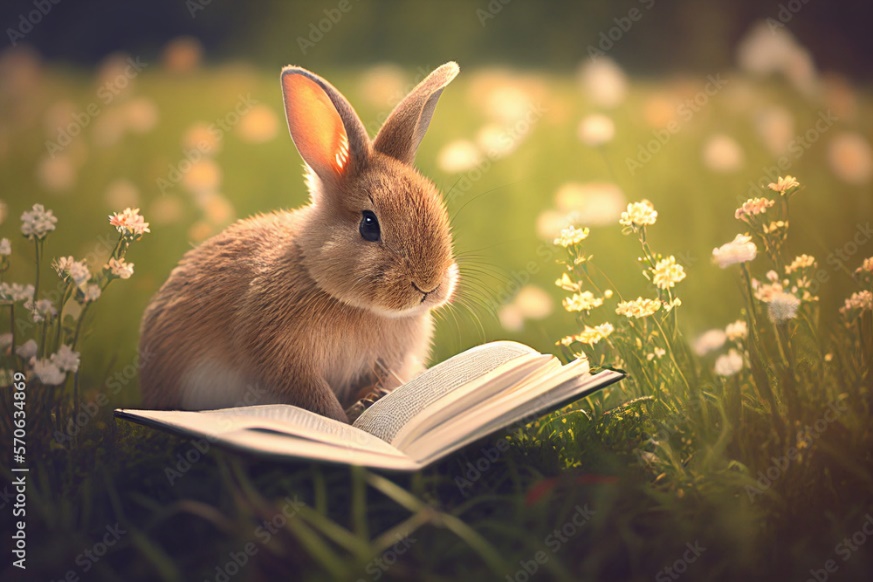 When:	Wednesdays at 3pmStarting:	June 12th Where:	New Castle Public LibraryJune 12th 	3pm – Come fill reading bags with books, movies, and more …. And make reading tag bead chainsJune 19th       	3pm – Mini-Rex Rabbit “Snoopy” visits the library – come visit with Snoopy and learn about a rabbit’s life, behavior, and adaptations; learn how to identify rabbit tracks; measure how far you can leap like a rabbit (presenter Claudia Dery is an elementary school teacher and naturalist who loves to share her passion for rabbits)June 26th     3pm – Explore the Ocean World - experience creatures from the Gulf of Maine salt marsh, rocky shore & the deep sea – we will have live sea animals & frozen animals!  Children will get their hands wet & are encouraged to handle everything!July 3rd       3pm – Perler Beads, Art & Games